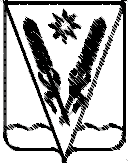 СОВЕТ НОВОВЛАДИМИРОВСКОГО СЕЛЬСКОГО  ПОСЕЛЕНИЯТБИЛИССКОГО РАЙОНАРЕШЕНИЕот 05.02.2021г                                                                                                    № 55ст-ца Нововладимировская                                                                                                   Об  утверждении   отчёта администрации,  Совета  и  хозяйственного  комплекса  Нововладимировского сельского  поселения  Тбилисского  района  за  2020  годЗаслушав  и  обсудив  доклад  главы  Нововладимировского сельского  поселения  Тбилисского  района о  работе  администрации, Совета и хозяйственного комплекса Нововладимировского сельского поселения  Тбилисского  района    за 2020 год,  руководствуясь ст. 26 устава   Нововладимировского сельского  поселения  Тбилисского  района, Совет   Нововладимировского сельского  поселения  Тбилисского  района  р е ш и л :1. Отчёт о работе администрации, Совета и хозяйственного комплекса  Нововладимировского сельского поселения Тбилисского района и хозяйственного комплекса  Нововладимировского сельского  поселения  за  2020  год  утвердить.2. Обнародовать отчёт о  работе администрации  Нововладимировского сельского  поселения Тбилисского района и  хозяйственного комплекса  Нововладимировского сельского  поселения  за 2020 год  в установленном  порядке.3. Решение вступает в силу со дня его подписания.Глава Нововладимировского  сельского поселения  Тбилисского  района                                                         В.В. Диков          Ежегодный отчёт главы Нововладимировского сельского поселения Тбилисского района о результатах деятельности администрации Нововладимировского сельского поселения Тбилисского района за 2020 годДокладчик:Глава Нововладимировского сельского поселения Тбилисского районаДИКОВ ВЛАДИМИР ВИКТОРОВИЧст. Нововладимировская2021 годУважаемые депутаты и приглашенные!В соответствии с Федеральным Законом «Об общих принципах организации местного самоуправления в Российской Федерации» представляю Совету ежегодный отчет о результатах деятельности администрации Нововладимировского сельского поселения Тбилисского района за 2020 год.В состав Нововладимировского сельского поселения по-прежнему входит 8 населенных пунктов: станицы Нововладимировская и Новобекешевская, хутора Ерёмин, Ивановка, Нововладимировские, Ромашевка, Соколовка и Чернобабов с административным центром станица Нововладимировская.Численность постоянного населения составляет 3019 человека, в том числе  мужчин – 1317 человек (43,6%), женщин – 1703 человек (56,4%). Детей дошкольного возраста – 165 человек, школьников – 313 человек. Многодетных семей на территории поселения 53, в которых воспитывается 168 детей. В 2020 году наблюдалась убыль населения на 4 человека или на 1,1%. В 2020 году родилось 14 жителей и умерло 52.В Нововладимировском сельском поселении проживают граждане 9 национальностей. Преобладающей нацией являются русские – 2948 граждан, что составляет 97,6% от общего числа жителей поселения. Далее идут украинцы – 37 человек или 1,2%, армяне – 20 человек или 0,6%. В ГКУ КК «Центр занятости населения Тбилисского района» в качестве безработных зарегистрировано 22 человека, что на 12 человек больше, чем в прошлом году.На территории поселения расположены:- МБОУ СОШ № 10 – директор Л.В. Ваганова (330 учеников, 41 сотрудников);- МБУЗ «Нововладимировская участковая больница» - гл. врач И.В. Савчук (25 койкомест);- МБДОУ № 10 «Ивушка» - заведующий  Л.В. Диникина (92 ребенка, 25 сотрудников); - МБУК «Нововладимировский КДЦ» - директор Т.Н. Симонова (5 сотрудников)- два отделения Почта России (6 сотрудников)- отделение Сбербанка (1 сотрудник); - 7 отряд ПСО ФБС ГУ по Краснодарскому краю (19 сотрудников)- осуществляют свою деятельность в сфере торговли и предоставление услуг населению 15 индивидуальных предпринимателей. Агропромышленный комплекс в существенной степени определяет экономику поселения, занятость населения и уровень его благосостояния.83 хозяйствующих субъекта в области сельского хозяйства, из которых 37 зарегистрировано на территории поселения ведут свою деятельность на 12660 гектарах земли.Свою деятельность на территории поселения осуществляют 836 малых форм хозяйствования поселения (ЛПХ). В  128 таких хозяйств получили финансовую поддержку в виде субсидий за сданную продукцию. Общая сумма выплаченных субсидий составила 5 022 195 рублей.За отчетный период Карпенко Светлана Анатольевна, занимавшаяся ЛПХ, зарегистрировала КХФ. По состоянию на 1 января 2021 года её КХФ имеет 29 голов КРС, в том числе 23 головы дойного стада. Свою деятельность на территории поселения осуществляют 7 пользователей рыбоводными участками. Площадь используемых рыбоводных участков составляет – .Функционирует ферма по выращиванию африканского сома, руководителем которой является глава крестьянско-фермерского хозяйства Жировова Анжелика Юрьевна. На ферме имеется и функционирует все необходимое оборудование для круглогодичного выращивания столь редкой и востребованной рыбы.  БЮДЖЕТПлановые назначения доходов бюджета поселения за 2020 год составили 21 105 300,00 рублей, исполнение составило 21 140 912,47 рублей, процент исполнения составляет 100,17 %. Собственные доходы, поступившие в бюджет поселения, составили 12 946 244,93 рублей, исполнение составило 100,3%.Структура налоговых поступлений в бюджет в 2020 году сложилась следующим образом:тыс. рублейТакже в бюджет поселения за 2020 год безвозмездно поступили средства из краевого и районного бюджетов в сумме 8 194 700,00 рублей, из них:Дотации – 4 164 900,00 рублей;Субсидии – 3 319 467,54 рублей;Субвенции – 246 800,00 рублей;Иные межбюджетные трансферты – 463 500,00 рублей.Расходы бюджета Нововладимировского сельского поселения Тбилисского района на 2020 год  откорректированы в соответствии с изменениями доходной части бюджета и утверждены в сумме 23 198 468,10 рублей исполнены в сумме 21 048 176,41 рублей, что составило 90,7 процентов  к уточненному плану.Работа с недоимкойНа 01.01. 2020 года недоимка составляла 1 840 547,1 руб.За период с 1 января 2020 года по 31 декабря 2020 года было проведено 40 комиссий, на которые были вызваны 555 человек, на сумму 1 529 400,00 руб., оплатили 496 человек на сумму 1 220 400,00 руб. В 2020 году специалистами администрацией Нововладимировского сельского поселения совместно с сотрудниками службы судебных приставов было проведено 6 рейдовых мероприятий по взысканию сложившейся задолженности граждан на сумму 243 900 рублей. По итогам проведенной работы в общей сложности взыскано 190 300 рублей. 				Работа администрации.Предельная штатная численность выборных должностных лиц местного самоуправления, осуществляющих свои полномочия на постоянной основе, муниципальных служащих в соответствии с п.6 приложения 1 постановления главы администрации (губернатора) Краснодарского края от 29 июля 2008 года № 724 не превышена.Численность работников в администрации Нововладимировского сельского поселения в 2020 году составила 8 человек, из них: 1- выборное лицо, 3 – муниципальных служащих и 4 специалиста администрации. Администрацией Нововладимировского сельского поселения за отчетный год издано 96 постановлений и 78 распоряжений, выдано 1673 справки различной направленности, выдано 134 характеристики на жителей поселения. Проведено 38 сходов граждан. Было рассмотрено 56 обращений граждан.За период с 01.01.2020 г. по 31.12.2020 г. по вопросам земельно-имущественных отношений в соответствии с административными регламентами поселения было разработано и утверждено 28 нормативно-правовых актов. Выдано 6 дубликатов на право собственности на земельный участок. 	 Администрацией поселения выдано 69 предписаний по наведению  санитарного порядка. Основные мероприятия.	Наиболее важными и значимыми мероприятиями выполненных в течение 2020 года в Нововладимировском сельском поселении являются:Ремонт асфальтобетонного полотна дороги по улице Пионерской, протяженностью . Работы были выполнены в рамках  государственной программы «Развитие сети автомобильных дорог Краснодарского края»  на сумму 3 531 348,72 рубля, из них:- средства краевого бюджета – 3 319 467,54 рублей;- средства местного бюджета – 211 881,18 рублей.       2. Приобрели  и установили водонапорную башню «Рожновского» в х. Еремин на сумму 598 100 рублей, из них работы выполнены за счет получения дотаций в сумме 531 100 рублей на поощрение победителей краевого конкурса на звание лучший орган территориального общественного самоуправления в 2019 году, победителем которого стала председатель КТОС Музафарова Вера Ивановна,  а также  за счет  средств местного бюджета в сумме 67 000 рублей.	3. Замена ветхого водопровода протяженностью 120 п.м. с установкой пожарного гидранта в х. Еремин на сумму 280 000,00 рублей, за счет средств местного бюджета.	4. В рамках реализации полномочий по содержанию автомобильных дорог местного значения были выполнены работы:- выполнено исправление дорожного полотна по ул. Веселая и дамбы, ремонт металлического ограждения по дамбе на сумму 496000 рублей; - ямочный ремонт дороги по ул. Ленина в ст. Нововладимировской в асфальтобетонном исполнении с обновлением дорожной разметки пешеходных переходов, на сумму 598 000 рублей;- нанесение разделительной дорожной разметки по ул. Ленина и ул. Пионерской в ст. Нововладимировской, на сумму 65 000 рублей.- отгрейдировано . гравийных дорог поселения. (ул. Набережная, Октябрьская, Заводская, Мира, Казачья, Фестивальная, Вишневая), дважды проводились работы по грейдированию дорожного полотна дамбы по ул. Пионерская);5. Для выполнения проектных работ по объекту «Подводящий газопровод высокого давления и распределительный газопровод низкого давления х. Чернобабов Тбилисского района Краснодарского края» администрация Нововладимировского сельского поселения заключила контракт с ОАО ТИЖГП «Краснодаргражданпроект» № КГП.Г-20055 от 02.06.2020 года. Стоимость данного контракта составляет 414 тыс. руб.	На предпроектную документацию для проектирования газопровода было израсходовано 480 000 рублей, в том числе средства жителей х. Чернобабов 300 000 руб. и 180 000 средства местного бюджета. В 2021 году контракт будет пролонгирован, работы будут продолжены. Средства, предусмотренные на выполнения проектных работ по данному объекту не израсходованные в отчетном периоде, перераспределены в бюджете на 2021 год по этому же направлению расходов.6. По заявке администрации Нововладимировского сельского поселения, специалистами НАО «Крайресурс» в феврале 2020 года было проведено комплексное обследование существующей ветви водопровода по ул. Молодежной, Заводской, Октябрьской в ст. Нововладимировской по определению степени изношенности. Стоимость проведенных работ были оплачены из средств местного бюджета в сумме 75 000 руб. На основании отчета подготовлен пакет документов и в мае 2020 года в министерство ТЭК и ЖКХ Краснодарского края была подана заявка на выделение из резервного фонда  водопроводной трубы, глубинного насоса и запорной арматуры. Однако в сентябре 2020 года нам было отказано в связи с отсутствием финансирования. На данный момент актуализируется пакет документов для подачи новой заявки в министерство ТЭК и ЖКХ Краснодарского края.7. Выполнено Благоустройство территории, прилегающей к мемориалу в ст. Нововладимировской Тбилисского района за счет межбюджетных трансфертов на поощрение и поддержку победителей краевого конкурса «Проектов местных инициатив» в сумме 463 500,00 рублей, а также за счет средств местного бюджета в сумме 10 343,80 рублей.8. В 2020 году был разработан и согласован с департаментом архитектуры Краснодарского края дизайн-проекта благоустройства территории парка в ст. Нововладимировской.Начата работа по разработке рабочей документации по реконструкции парка для вступления в государственную программу Краснодарского края «Формирование современной городской среды». Стоимость подготовительных работ и стоимость дизайн-проекта составили 235 000 руб., из которых 160 000 были выделены депутатом Гос. Думы Езубовым Алексеем Петровичем. Остальные средства местного бюджета.9. Подготовлен и представлен пакет необходимых документов в АО «Газпром Краснодар» для передачи газопровода х. Еремин в аренду, что позволит сэкономить порядка 210 000 руб. в год средств местного бюджета, выделяемых на обслуживание газопровода.10. Систематически осуществлялись ремонт и обслуживание систем уличного освещения. В 2020 году было отремонтировано уличное освещение по ул. Мира, ул. Казачьей, ул. Веселой, ул. Заречной, ул. Советской, ул. Северная и ул. Садовой. Всего на территории поселения Нововладимировского сельского поселения в системе уличного освещения было заменено 15 светильников и 52 лампы. Затраты на оплату электроэнергии, обслуживание и ремонт систем уличного освещения в 2020 году составили 525,7 тыс. рублей.11. Зарегистрировано право собственности на 10 объектов недвижимости. (памятники, мемориал, кладбище, дамбы, водопроводные сети, башни, земельные участки).По состоянию на 01.01.2020 года в отношении администрации Нововладимировского сельского поселения Тбилисского района было 9 исполнительных производств по искам прокуратуры. В результате проведенной работы в течении года закрыто 6. По 3 ведется планомерная, целенаправленная работа, которая продолжится и в 2021 году до полного исполнения.Администрация поселения уделяет большое внимание по благоустройству и наведению санитарного порядка на территории поселении. Совместно с подведомственными организациями МКУ, КДЦ, МУП, с сотрудниками МБОУ "СОШ № 10", МБДОУ "Детский сад № 10 "Ивушка", работниками КФХ, председателями КТОС, жителями регулярно организуются  и проводятся субботники. В 2020 году проведено 37 субботников, ликвидировано 56 несанкционированных свалок.Специалистами администрации продолжалась работа по оказанию содействия жителям поселения в заключении договоров с Тбилисским ЖКХ на вывоз ТБО. На 01 января 2021 года заключен 421 договор или 48% от общего жилого сектора. При администрации Нововладимировского сельского поселения постановлением администрации Нововладимировского сельского поселения от 24.09.2018 года № 61 создана территориальная комиссия по профилактике правонарушений Нововладимировского сельского поселения. В состав комиссии вошли: УУП ОМВД по Тбилисскому району, представители КТОС, МБОУ СОШ № 10, специалист по социальной работе, депутат Совета Нововладимировского сельского поселения. Разработан и утвержден план работы территориальной комиссии.За 2020 год в Нововладимировском сельском поселении было проведено 9 заседаний территориальной комиссии по профилактике правонарушений.На заседаниях было рассмотрено 24 гражданина, по информации ОМВД – 9. По инициативе администрации – 14, уголовно-исполнительной инспекции -1.	Всего на профилактическом учете в Отделе МВД России по Тбилисскому району в 2020 году состояло 13 человек, из них находятся в местах лишения свободы – 2; не проживают на территории поселения – 2; умер – 1.	На территории Нововладимировского сельского поселения Тбилисского района Отделом МВД России по Тбилисскому району в 2020 году зарегистрировано 14 преступлений, что на 41,6% меньше, в 2019 году было 24.На 2 увеличилось количество преступлений, совершенных ранее судимыми. В 2020 году их было 7. Было совершено одно разбойное нападение. 	В то же время, снизилось количество преступлений в состоянии алкогольного опьянения на 33,3% (6; АППГ - 9), в общественных местах на 66,6% (3; АППГ - 9), в том числе на улицах и площадях на 71% (2; АППГ - 7), краж чужого имущества на 25 % (4; АППГ - 5). Не было совершено ни одного преступления на бытовой почве (0; АППГ - 4).  	Администрацией Нововладимировского сельского поселения принято постановление № 25 от 25.05.2020 года «О проведении мероприятий по мониторингу произрастания наркосодержащей растительности и принятии мер по уничтожению ее дикорастущих очагов на территории Нововладимировского сельского поселения Тбилисского района». По итогам рейдовых мероприятий по выявлению произрастания наркосодержащей растительности на территории Нововладимировского сельского поселения проведено 22 рейда, выявлено и уничтожено 763 куста наркосодержащей растительности.Работниками подведомственных администрации организациями МКУ «Учреждение по хозяйственному обеспечению органов местного самоуправления Нововладимировского сельского поселения Тбилисского района» и МУП «По благоустройству территории Нововладимировского сельского поселения» за прошедший период  на постоянной основе проводятся работы по поддержанию санитарного порядка на территории поселения. Ликвидировано 7 крупных стихийных свалок.В время ведения ограничительных мер, связанных с пандемией, в целях нераспространения короновирусной инфекции проводилась работа по дезинфекции общественных мест, улиц, автобусных остановок.На МКУ «По обеспечению деятельности ОМС» возложены обязанности по работе с осужденными. В 2020 году в учреждении по направлениям уголовно-исполнительной инспекции и службы судебных приставов отработали 6 человек осужденных к обязательным работам и 1 осужденный к исправительным работам.На территории сельского поселения с 2006 года созданы и работают 8 комитетов территориального общественного самоуправления. (1 мкр. ст. Нововладимировской – Костюкова Е.А., 2 мкр. ст. Нововладимировской – Ворнокова Т.А., х. Ивановка – Михеенко В.М., ст. Новобекешевская – Иванов Н.П., х. Нововладимировские – Головинова Т.А. х. Соколовка – Безъязычный В.А.., х. Чернобабов – Ковалева А.В., х. Еремин – Музафарова В.И.).Руководители КТОС оказывают администрации поселения помощь в проведении среди населения работы по выявлению и уничтожению сорной и наркосодержащей растительности, наведению санитарного порядка, по выявлению и пресечению незаконного оборота алкогольной продукции, выявлению посторонних лиц на территории поселения. Оказывают помощь в организации работы в сборе налоговых платежей (распространяют листовки, памятки, налоговые уведомления). Путем подворных обходов проводят разъяснительную работу по мерам пожарной безопасности, распространению инфекционных заболеваний животных.Руководители КТОС принимают активное участие в организации и проведении субботников, культурно-массовых мероприятий, в охране общественного порядка.В 2020 году среди комитетов ТОС был объявлен конкурс на звание «Лучший комитет территориального общественного самоуправления Нововладимировского сельского поселения Тбилисского района», в котором лучшим признан комитет самоуправления х. Нововладимировские, возглавляемый Головиновой Таисией Алексеевной.В 2020 году компенсационные выплаты руководителям КТОС составили 88800 рублей.Администрацией поселения ежегодно вручаются подарки в виде продуктовых наборов детям из многодетных семей и участникам самодеятельности к Новому году (49 шт). Не забываем к Дню Победы и к Новому году поздравить и вручить подарки  проживающим на территории поселения ветеранам ВОВ и труженикам тыла.	В период введения карантинных мер, связанных с недопущением распространения коронавирусной инфекции, 34 семьям вручено 36 продуктовых наборов (семьям, состоящим на профилактическом учете вручено по два набора). Обследовано и оказано содействие в соборе документов в БФПД «Край добра» для 5 семей, 1 семье оказана помощь в подаче документов онлайн.«Мобилизационная и вневойсковая подготовка»Администрация сельского поселения проводит работу по воинскому учету граждан, пребывающих в запасе и с молодежью призывного возраста. Всего на первичном воинском учете состоит 613 человек. В том числе граждан, пребывающих в запасе 559 человека, в числе которых 23 офицера запаса, 54 человек подлежащих призыву на военную службу. В 2020 году на первоначальный воинский учет поставлено 10 юношей, призвано 13, которые в настоящее время проходят службу в Вооруженных Силах Российской Федерации.«Жилищно -коммунальное хозяйство»В настоящее время в поселении наиболее острой проблемой является водоснабжение населения. Обеспечить бесперебойное, гарантированное удовлетворение потребностей населения Нововладимировского сельского поселения является одной из важнейших задач.Обязанности по обеспечению водоснабжением в поселении возложены на МУП «По благоустройству Нововладимировского сельского поселения»Предприятие обеспечивает холодной водой 1166 абонента, в том числе 4 бюджетных учреждения, а также предпринимателей и крестьянско-фермерские хозяйства. За 2020  год предприятием было поднято 205 тыс. м³ воды, реализовано 139,2 тыс.м³, потери воды составили 65,8 тыс. м³ (32,1%).  Изношенность водопроводных сетей протяженностью порядка  составляет более 85%. Из 10 действующих водонапорных башен половина нуждается в незамедлительном капитальном ремонте или замене. Все это приводит и к большим потерям воды и не позволяет в полной мере и бесперебойно обеспечивать население холодной водой, особенно в летний период. За отчетный 2020 год специалистами МУП «По благоустройству Нововладимировского сельского поселения» было устранено 72 порыва на центральных водопроводных магистралях, для сравнения в 2019 году таких порывов ликвидировано 44. Заменено 5 глубинных насосов на артскважинах без привлечения средств  населения, как это было  в прошлые годы.В целях выполнения программы энергосбережения в 2020 году было установлено 86 счетчиков, что в 2 раза больше, чем в 2019 году. По состоянию на 01.01.2021 у 290 абонентов отсутствуют приборы учета воды, удельный вес от общего количества абонентов составляет 25%. По сравнению с 2019 годом доля абонентов, не имеющих приборы учета воды, снизилась на 7,3 пункта.По состоянию на 01.01.2021 объем просроченной задолженности по платежам за потребление воды составил 105,7 тыс. руб. В течение 2020 года МУП «По благоустройству территории Нововладимировского сельского поселения» постоянно проводилась работа с должниками по погашению образовавшейся задолженности. Было направлено 76 писем о погашении просроченной задолженности на 169,3 тыс. руб. Должниками было погашено 84,6 тыс. руб. По 2-м должникам на 9,1 тыс. руб. были направлены в судебные органы заявления о взыскании долга в принудительном порядке. При этом, уровень собираемости платежей с населения  по итогам деятельности за 2020 год составил 95,1%.В течение 2020 года администрацией Нововладимировского сельского поселения выделались субсидии МУПу «По благоустройству территории Нововладимировского сельского поселения» на возмещение затрат за потребленную электроэнергию для водоснабжения жителей и предприятий поселения. Общая сумма выделенной субсидии составила 2 132, 500 рублей. В настоящее время МУП не имеет просроченной кредиторской задолженности за электрическую энергию. «Культура»	Деятельность Культурно Досугового Центра Нововладимировского сельского поселения, директором которого является Симонова Т.Н., избранная в 2020 году депутатом районного Совета депутатов, направлена на обеспечение досуга населения и условий для развития народного творчества, проводилась в рамках главных событий и памятных дат Российской Федерации, Краснодарского края и Тбилисского района, а также в соответствии с районными и краевыми целевыми программами различных направлений, муниципального задания. В конце 2020 года число штатных работников учреждения составляло- 6 человек- из общего числа-специалисты культурно-досуговой деятельности- 4;В целях выполнения мероприятий по антитеррористической безопасности в КДЦ установлены камеры наружного наблюдения; установлена автоматическая система оповещения об экстренной эвакуации; ведется сторожевая охрана.- Культурно-досуговый центр опирается на взаимодействие с депутатами поселения и  Совета МО Тбилисский район, советом ветеранов, редакцию газеты «Прикубанские огни» (О людях и семьях станицы, мероприятиях КДЦ  напечатано более 20 публикаций) КДЦ проводил совместные мероприятия (в том числе и онлайн )  с образовательными учреждениями: МБОУ СОШ №10, МБДОУ детский сад «Ивушка». В 2020 году продолжилось тесное сотрудничество с центром эстетического воспитания детей ТЮЗ ст. Тбилисской, и детской спортивной школой. Введены в практику онлайн-мероприятия, с участием настоятеля Свято-Успенского храма Иерея Ярослава. До середины марта по воскресеньям им проводились занятия «воскресной школы» на базе КДЦ.К 75-летию Великой Победы Советского народа в ВОВ 9 мая 2020 года была организована акция «Автопоезд Победы», который проехал по улицам станиц и хуторов поселения. Возле дома участницы  Сталинградской битвы Поляковой Е.Е. а также возле домовладений ветеранов ВОВ и тружеников тыла были даны небольшие концерты с праздничными поздравлениями. Руководитель КФХ Морозов И. А. оказал весомую помощь и поддержку при подготовке и проведению данного мероприятия. Он украсил и предоставил транспортные средства, организовал участие ветеранов-афганцев. Уделялось внимание поощрению участников онлайн мероприятий:1 июня, по месту жительства депутаты поселения и работники культуры вручили подарки от КФХ Журбы Н.Н.Поселение подготовило и вручило подарки к Новому году участникам клубных формирований, победивших в краевых и районных онлайн-конкурсах: Новогодний поезд Деда мороза, организованный при материальной поддержке КФХ Морозова И.А. развез им подарки по месту жительства. За 9 месяцев 2020 года было проведено 188 онлайн мероприятий для различных категорий, количество просмотров составило -417422.Использовались в работе циклы мероприятий: онлайн-рассказы «Лица села», «Казачья семья». «Из истории станицы», «Дети войны». Онлайн- поздравления жителей хуторов и улиц станицы «России тихий уголок» Вся работа КДЦ строилась под девизом «75-летию Великой Победы посвящается!» 2020 год объявлен Годом памяти и славы это направление работы наиболее актуально. В районном онлайн конкурсе на лучшую организацию работы с семьей «Творческое пространство–семья» Нововладимировский КДЦ занял 1-е место. Всего число клубных формирований составляет 11, с участием 348 человек, это на 4 участника больше .6 клубных формирований приняли участие в всероссийском,  краевых, и районных фестивалях, конкурсах:-диплом и грамота всероссийского конкурса,-17 краевых дипломов и дипломов лауреата,-2 районных диплома за первое место и благодарность главы МО Тбилисский район.«Спорт»Администрация сельского поселения большое внимание уделяет пропаганде здорового образа жизни и активному отдыху жителей поселения. Ежегодно из бюджета поселения выделяются средства на развитие физической культуры и спорта, на проведение физкультурно-массовых мероприятий среди жителей поселения и приобретение спортивного инвентаря (20 т.р.)Еженедельно в спортивном зале СОШ № 10 проводятся спортивные секции по баскетболу, футболу, гандболу в которых задействованы порядка 60 человекВ подвальном помещении Нововладимировского КДЦ расположен фитнес–зал в котором имеются тренажеры для тренировки различных групп мышц. В зале также собираются любители настольного тенниса и дартса. В КДЦ есть борцовский зал, в котором проводятся занятия по греко-римской и вольной  борьбе, участники которой принимают активное участие, как в районных, так и краевых  соревнованиях.В теплый период времени задействованы в основном открытые площадки:  - Это футбольное поле Нововладимировского с/п,  - Многофункциональная спортивная игровая площадка и детские игровые площадки, на которых совместно с отделом культуры для детей проводятся спортивно–игровые  мероприятия. Традиционно, спортивный год в поселении начался с «Декады спорта и здоровья», которая проходила в период с 1 по 8 января. В рамках декады были проведены соревнования по настольному теннису, дартсу, баскетболу в ней приняло участие порядка 40 человек разновозрастного населения. В рамках месячника оборонно-массовой и военно-патриотической работы , приуроченные ко «Дню Защитника Отечества» были проведены соревнования по волейболу среди взрослых мужских команд, для учеников средней школы также были организованны соревнования по мини-футболу совместно с учителями физкультуры МБОУ СОШ№10. Были проведены соревнования по настольному теннису и шашкам среди взрослого населения станицы.В дальнейшем в связи с принятием ограничительных мер и повышенными мерами безопасности по недопущению распространения коронновирусной инфекции спортивные мероприятия не проводились.О взаимодействии с предпринимательским блоком, лпх и кфх.Администрация Нововладимировского сельского поселения активно взаимодействует с индивидуальными предпринимателями, руководителями предприятий и КФХ, которые осуществляют свою хозяйственную деятельность на территории поселения. На просьбы, обращения со стороны администрации по решению разных вопросов, связанных с наведением санитарного порядка, благоустройства территории поселения, решению социальных вопросов и многое другое всегда находится отклик и понимание. Хочу выразить огромную благодарность всем, оказавшим помощь в проведении всех более или менее значимых для поселения мероприятий. Особо хочу отметить Чабанюк Н.К., который по личной инициативе и за собственные средства выполнил ремонт подъездной дороги и площадки в асфальтном исполнении к центральному кладбищу в ст. Нововладимировской. Надеемся и впредь на дальнейшее взаимопонимание и сотрудничество для развития нашего поселения.Подводя итог работы администрации, хочу отметить, что в 2020 году нам вместе удалось немало сделать для жителей поселения. Однако ещё очень много проблем и задач, которые необходимо решать в ближайшее время. У нас имеются планы по их реализации. Я озвучу самые основные виды работ и направления нашей деятельности в 2021 году. Это:1. Передача в аренду эксплуатирующей и обслуживающей организации действующий газопровод в х. Еремин по ул. Светлой.2. Изготовление проектно-сметной документации для газоснабжения х. Чернобабов.3. Ремонт второй части автодороги по ул. Пионерской ст. Нововладимировской  в асфальтовом исполнении. 4. Ремонт автомобильных дорог в гравийном исполнении с дополнительной подсыпкой ГПС по пер. Парковому, ул. Новая, ул. Северная.5. Изготовление и установка  двух остановок по ул. Степная в х. Чернобабов и х. Соколовка. 6. Обустройство тротуаров по ул. Ленина от СОШ № 10 до КДЦ (), по ул. Пионерской от ул. Молодежной до пер. Паркового (), по ул. Пионерской от ул. Ленина до ул. Набережная с обустройством пешеходного перехода в районе участковой больницы ().7. Установка двух уличных фонарей на аллее, посвященной 80-летию образования Краснодарского края по ул. Ленина в ст. Нововладимировской.  8. Замена ветхих водопроводных сетей по ул. Молодежной, ул. Заводской, ул. Октябрьской в ст. Нововладимировской.   9. Изготовление рабочей документации по реконструкции парка отдыха в ст. Нововладимировской с подготовкой пакета документов для вступление в государственную программу Краснодарского края «Формирование современной городской среды».10. Закрытие оставшихся неисполненными 3-х исполнительных производств по решению суда.Работа Совета Нововладимировского сельскогопоселения  Тбилисского районаСовет Нововладимировского сельского поселения Тбилисского района состоит из 15 депутатов, избираемых сроком на 5 лет, на безвозмездной основе. Руководит деятельностью Совета Нововладимировского сельского поселения Тбилисского района председатель, глава Нововладимировского сельского поселения. В Совете Нововладимировского сельского поселения Тбилисского района в настоящий момент зарегистрировано и функционирует депутатское объединение политической партии Единая Россия, в состав которой входят 13 депутатов. Кроме того 1 депутат избран в Совет от политической партии КПРФ, 1 депутат избран от политической партии ЛДПР. Уверен, что слаженная, продуктивная работа администрации и Совета нашего поселения - это залог стабильности и приумножения показателей уровня жизни населения. Из числа депутатов Совета Нововладимировского сельского поселения созданы и работают 3 постоянные комиссии:1.1. По экономике, бюджету и финансам в составе:Сидорчук Галина Петровна - председатель комиссии;Есаулов Виктор Николаевич - заместитель председателя комиссии;Члены комиссии:Мальцев Геннадий Васильевич,Кононец Наталья Евгеньевна,Шатова Мария Владимировна 1.2. По строительству, транспорту, торговле, коммунальному и бытовому обслуживанию населения, вопросам пожарной безопасности и гражданской обороны в составе:Говдиенко Елена Викторовна – председатель комиссии;Сторожков Евгений Владиславович- заместитель председателя комиссииЧлены комиссии:Ляшко Сергей Михайлович,Комиссаров Антон Саидбекович,Буслов Валерий Васильевич 1.3. По культуре, спорту и вопросам осуществления населением местного самоуправления в составе:Загорулько Александр Васильевич – председатель комиссии;Беликов Владимир Федорович - заместитель председателя комиссии;Члены комиссии:Головинов Владимир Петрович,Журбенко Елена Александровна,Кондратенко Ирина АндреевнаКомиссии на своих заседаниях разрабатывали проекты решений и вносили на утверждение Совета Нововладимировского сельского поселения.В депутатский корпус нашего поселения входит три молодых депутата (до 35 лет). Они неоднократно делегировались на заседания краевого Совета молодых депутатов, принимали участие в заседаниях различных комитетов. Ими проводилась активная работа  с общественностью и молодёжью поселения. Вместе с молодёжью поселения молодые депутаты закреплены за памятниками и захоронениями в поселении, ежегодно проводят мониторинг состояния этих исторических объектов, принимают участие в субботниках, проводят уроки парламентаризма, общаются с учащимися старших классов по повышению избирательской активности среди молодежи.Основной формой работы Совета является сессия, на которой решаются вопросы, отнесенные к его компетенции законодательством и Уставом. Сессии Совета проводятся открыто, с участием представителей прокуратуры Тбилисского района, депутатов Совета муниципального образования Тбилисский район, представителей ТОС и общественности.За отчетный период было проведено 12 сессий, в том числе 2-внеочередных. Средняя явка на заседаниях Совета составила 91%.  Принято 24 решения, из них нормативно - правового характера -12.Наиболее значимые: - О земельном налоге;- Вносились изменения в Устав; в Правил благоустройства Нововладимировского сельского  поселения Тбилисского района; в решение о налоге на имущество физических лиц; в текущий бюджет  поселения.-Были спланированы и утверждены показатели социально–экономического развития и бюджет Нововладимировского сельского поселения Тбилисского района на очередной финансовый год и на перспективу. -Рассмотрены вопросы по благоустройству и озеленению территории поселения, санитарному состоянию, газификации, о подготовке объектов жилищно-коммунальной сферы поселения к работе в осенне-зимний период, о сборе местных налогов и другие.Нормативно-правовые акты, принятые Советом депутатов, в установленном порядке проходили процедуру обнародования и опубликования, размещались на официальном сайте администрации Нововладимировского сельского поселения Тбилисского района.На проводимых сессиях депутаты рассматривают обращения граждан. Многие просьбы и пожелания жителей принимаются во внимание при формировании бюджета на очередной финансовый год или при принятии решений о внесении изменений в бюджет.По реагированию контрольных (надзорных) органов, осуществляющих надзор и контроль за правильной реализацией и применением норм права органами исполнительной власти, своевременно приводились в соответствие с законодательством  нормативные правовые акты. За отчётный период  количество протестов и экспертных заключений из прокуратуры Тбилисского района и департамента края на нормативные правовые акты представительного органа получено: экспертных заключений-1, протестов-1, представлений-5.Одним из направлений деятельности депутатов является работа с избирателями. В соответствии с действующим законодательством Российской Федерации, Уставом Нововладимировского сельского поселения депутаты отчитывались перед избирателями о своей деятельности. Встречи, чаще всего, проводились с избирателями по месту жительства, в трудовых коллективах. За отчётный период проведено 10 встреч с участием депутатов.Утвержден график личных приёмов граждан поселения депутатами представительного органа. График приёма размещен на официальном сайте поселения, информационном стенде в администрации.В отчетном периоде проведено приёмов -7, поступило 9 устных обращений.Депутатами оказывалась помощь информационного характера по налогам, пожарной безопасности, санитарии, водоснабжению. Несмотря на большую общественную и профессиональную нагрузку, депутаты находят время для участия в различных мероприятиях поселения и нашего района. По инициативе депутатов и при непосредственном их участии была проведена работа по сбору денежных средств на выполнение текущего ремонта мемориала воинам ВОВ в ст. Нововладимировской. Добровольные пожертвования в сумме 210 тыс. рублей поступили от руководителей КФХ, предпринимателей и жителей нашего поселения.Хочу искренне поблагодарить всех депутатов, которые, несмотря на занятость, находили время для работы в Совете, для общения с избирателями, искали и находили пути решения их проблем.Выражаем благодарность депутату Совета МО Тбилисский район Глембовскому Э. Э. за активное участие в жизни поселения. Эдуард Эдуардович не только регулярно оказывает спонсорскую помощь жителям поселения, но и лично участвует в мероприятиях,  будь то спил деревьев или ремонт автоматики на водонапорной башни, и многое другое.Хочу поблагодарить заместителей главы МО Тбилисский район, начальников отделов, специалистов районной администрации за оказание помощи и поддержку в решении различных вопросов с которыми мы сталкивались в минувшем году. Выражаем благодарность Главе муниципального образования Тбилисский район Е. Г. Ильину за его не равнодушное отношение к проблемам и чаяниям поселению, за оказываемую моральную поддержку и финансовую помощь нашему поселению.Глубокую признательность выражаю всем жителям Нововладимировского сельского поселения Тбилисского района. Хочу пожелать всем в 2021 году плодотворной и успешной работы на благо и всеобщее процветание.Доклад окончен. Спасибо за внимание!Доходный источникПланФактическое поступление на 29.12.2020Процент исполненияАкцизы 2150,62150,6100%НДФЛ1 450,01462,2100,8%ЕСХН3 360,03 366,5100,2%НИФЛ930,0934,5100,5%Земельный налог с юр. лиц1 680,01 681,2100,1%Земельный налог с физ. лиц3 340,03 351,2100,3%ИТОГО12910,612 946,2100,3%